                 Извещение № 1/2017 о проведении закупки на право заключения договора                                                                                                                               От 23 июня 2017 г  Генеральный директор                                                                    Геворкова Д.Р.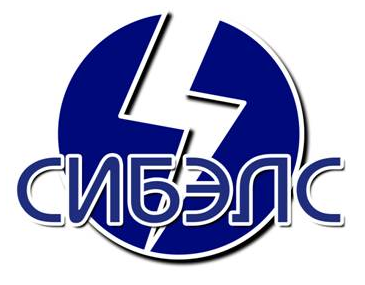 Общество с ограниченной ответственностью«Сибирские электросети»630105, г. Новосибирск, ул. Рельсовая 9, оф.20ИНН 7017299744 КПП 540201001 тел. 8 (383) 225 27 72, факс 8 (383) 225 27 74sibirskie.elektroseti@yandex.ruр/с 40702810900730001638филиал «Сибирский» Банка ВТБ ПАО в г. Новосибирскек/с 30101810850040000788БИК 045004788ИНН / КПП 7702070139/540643001Наименование закупкиВыполнение проектно-изыскательских и строительно-монтажных работ (методом «под ключ») для осуществления технологического присоединения объектов: «Школа по ул. Первомайская в Первомайском районе»; «Подземная автостоянка по ул. Первомайская в Первомайском районе», «Магазин по ул. Первомайская в Первомайском районе»,  для ООО «Сибирские электросети».Способ проведения закупкиЗапрос предложенийЗаказчик:Наименование организацииМестонахождениеООО «Сибирские электросети»Россия, 630105, г. Новосибирск, ул. Рельсовая 9, оф.20.Контактная информация:ФИОАдрес электронной почтыТелефон/факс       Дополнительная по техническим вопросам                           Леонтьева Наталья Александровнаsibirskie.elektroseti@yandex.ru8-(383) 225 27 72/  225 27 74Кононов Юрий ГермановичПредмет договораЗакупка комплекса работ «под ключ» для осуществления технологического присоединения объектов: «Школа по ул. Первомайская в Первомайском районе»; «Подземная автостоянка по ул. Первомайская в Первомайском районе» для ООО «Сибирские электросети»Начальная (максимальная) цена договора    с НДС 6 950 000,00 российский рубльИнформация о товаре:Классификация по ОКДП 2Классификация по ОКВЭД 2ЕИКоличествоСрок оказания услугМесто оказания услуг43.2143.21.10Усл. единица3С момента подписания договора и по 31.10. 2017 г.В соответствии с техническим заданиемИнформация о документации по закупкеСрок предоставленияМесто предоставленияПорядок предоставленияс 23.06.2017 по 29.06.17Россия, 630105, г. Новосибирск, ул. Рельсовая 9, оф.20.Предложение должно быть подано в следующем порядке: конверт с оригиналом предложения должен быть представлен по адресу г. Новосибирск, ул. Рельсовая 9, оф.20, приемная ООО «Сибирские электросети» с документами указанными в документации по запросу предложений в срок, указанный в извещении о проведении запроса предложений. В случае невозможности предоставления Участником ценового предложения и документов, перечисленных в документации на бумажном носителе, допускается представление вышеуказанных документов в  электронной форме  в формате pdf в адрес Заказчика на адрес электронной адрес почты sibirskie.elektroseti@yandex.ru с приложением подтверждающего документа об отправке конверта с документами.Сайты на  которых размещена документацияwww.zakupki.gov.ru и www.sibels.ruПлата за предоставление документацииНе требуетсяДата и время окончания подачи заявок (по местному времени):     29.06.17 в 15 часовДата и время рассмотрения заявок (по местному времени)03.07.17 в 13 часовДата и время  оценки заявок (по местному времени)03.07.17 в 15 часовДанный Запрос предложений не является торгами (конкурсом или аукционом), и его проведение не регулируется статьями 447-449 части первой Гражданского кодекса Российской Федерации, п.2 ст. 3 Федерального закона от 18.07.2011 № 223-ФЗ «О закупках товаров, работ, услуг отдельными видами юридических лиц». Данный Запрос предложений также не является публичным конкурсом и не регулируется статьями 1057-1061 части второй Гражданского кодекса Российской Федерации. Заказчик имеет право отказаться от всех полученных Заявок по любой причине или прекратить процедуру Запроса предложений в любой момент, не неся при этом никакой ответственности перед потенциальными участниками и участниками закупки.Данный Запрос предложений не является торгами (конкурсом или аукционом), и его проведение не регулируется статьями 447-449 части первой Гражданского кодекса Российской Федерации, п.2 ст. 3 Федерального закона от 18.07.2011 № 223-ФЗ «О закупках товаров, работ, услуг отдельными видами юридических лиц». Данный Запрос предложений также не является публичным конкурсом и не регулируется статьями 1057-1061 части второй Гражданского кодекса Российской Федерации. Заказчик имеет право отказаться от всех полученных Заявок по любой причине или прекратить процедуру Запроса предложений в любой момент, не неся при этом никакой ответственности перед потенциальными участниками и участниками закупки.